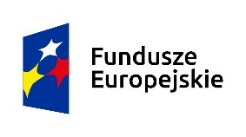 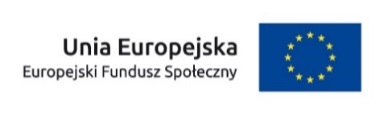 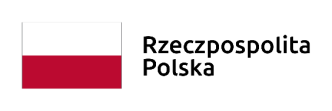 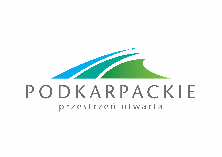 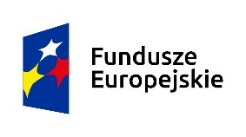 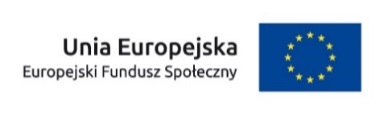 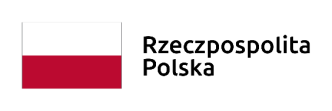 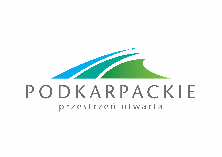 Zał. nr 2 do zapytania ofertowego SZCZEGÓŁOWY OPIS PRZEDMIOTU ZAMÓWIENIAPrzedmiotem niniejszego postępowania jest wykonywanie usług prania w zakresie: pranie, krochmalenie, suszenie, maglowanie i prasowanie pościeliodbioru i dostarczania przedmiotów z obiektów należących do Zamawiającego,prowadzenia ewidencji i rozliczeń oddanych do prania przedmiotów - w sztukach i kilogramach,Szacunkowo w okresie realizacji umowy Zamawiający odda do prania około 4650 kg suchych rzeczy. Wszystkie oddane rzeczy do prania muszą być wyprane z użyciem środków mających zastosowanie antybakteryjne i dezynfekujące. W ofercie należy przedstawić w jakich środkach będą prane ww. rzeczy oraz przed podpisaniem umowy przedłożyć stosowne certyfikaty potwierdzające ich zastosowanie. Wykonawca w ramach świadczenia usług pralniczych zapewnia transport rzeczy na własny koszt, od i do Całodobowego Domu Opieki w Dębicy przy ulicy Kwiatkowskiego 1Odbiór i dostawa brudnych i czystych rzeczy odbywać się będzie zgodnie z ustalonym harmonogramem, uzgodnionym z Kierownikiem Całodobowego Domu Opieki.Płatność za usługę odbywać się będzie jeden raz w miesiącu na podstawie wystawionej faktury z terminem płatności 14 dni. Rzeczy do prania będą odbierane przez Wykonawcę od ZamawiającegoRzeczy czyste, zdawane przez Wykonawcę muszą być pakowane. W siedzibie Zamawiającego, podczas przyjmowania prania w obecności przedstawicieli współpracujących stron, czyste pranie będzie ważone. Waga ta stanowić będzie podstawę rozliczenia należności za wykonane usługi. Wagę powinien zapewnić Wykonawca.  Podstawę rozliczenia poza rozliczeniem kilogramowym będzie rozliczenie sztukowe.Transport rzeczy środkami transportu posiadającymi szczelną i podzieloną komorę załadunkową tak, aby rzeczy czyste nie miały możliwości jakiegokolwiek kontaktu z rzeczami   brudnymi.Odbiór brudnych i dostawa czystych rzeczy odbywać się będzie co najmniej 2 razy w miesiącu od poniedziałku do piątku w zależności od potrzeb na zgłoszenie Zamawiającego.Dodatkowe kursy w zależności od potrzeb. Pranie wykonywane zgodnie z obowiązującymi normami.Czas wykonywania usługi pralniczej nie powinien przekraczać 48 godz. od momentu odbioru od Zamawiającego rzeczy brudnych do momentu przekazania rzeczy czystych. Dostawa czystych rzeczy i odbiór brudnych rzeczy odbywać się będzie w godzinach przedpołudniowych uzgodnionych z Zamawiającym. Wykonawca udostępni Zamawiającemu na jego żądanie dokumentację warunków procesu prania i dezynfekcji, (moduł prania, użyte środki i stężenia oraz zakres temperatury i czas jej utrzymania).Wykonawca ponosić będzie odpowiedzialność prawną i materialną za wykonywane usługi pralnicze w zakresie jakości i zgodności z wymogami sanitarnymi wobec organów kontroli (Stacja Sanitarno-Epidemiologiczna, PIP, BHP). Wykonawca ponosić będzie odpowiedzialność materialną za asortyment prania zniszczony podczas wykonywania usługi, polegającą na wyrównaniu strat. Doraźnie, w uzasadnionych przypadkach, Zamawiający zastrzega sobie prawo do pobierania próbek i wykonywania badań na koszt Wykonawcy.